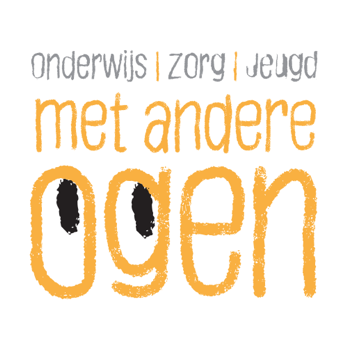 Impressie 3e online-bijeenkomst bestuurlijk ambassadeurs 31 maart 2021 van 13.00 – 15.00 uur Actualiteiten / inleidingVerschillende ambassadeurs hebben van de gelegenheid gebruik gemaakt om een één-op-één-gesprek met René te voeren. Dat leidde tot goede gesprekken, ideeën van de ambassadeurs en aanbevelingen over de rol. Presentaties verzorgen is één, maar ook columns, interviews geven, artikelen schrijven in bladen van het eigen domein/netwerk zorgen voor grotere bekendheid van het eigen werk en de beweging van MAO. Annette van der Poel (en/of medewerkers van Annette) gaat samen met René een bijdrage leveren aan het congres van het Nederlands Instituut voor (school)psychologen en Harry Gerichhausen gaat samen met René op verzoek van Deventer reflecteren op de ontwikkelingen in die gemeente rond MAO.Beide inspecties (Onderwijs / Gezondheidszorg en Jeugd) zijn bereid om met ons het gesprek aan te gaan over conflicterende situaties bij samenwerking onderwijs en zorg.Holland Rijnland – Noord-Kennemerland en Schiedam zullen bij dat gesprek aanwezig zijn.(Nagekomen: de inspectie wil graag nog wat meer casussen waar frictie is over de besteding van onderwijs- en zorgmiddelen).Vanuit de Community of Practice (CoP) “ Langdurig Bindende Afspraken “ is een mooie leidraad tot stand gekomen voor het voeren van goede intervisiegesprekken over dit thema. Deze CoP zal gecontinueerd worden met bredere uitnodigingen. Dat breder uitnodigen is ook het gevolg van enkele kritische geluiden vanuit andere regio’s die vonden dat het programma wat naar binnen gericht was.Info over het Nationaal Programma Onderwijs ná corona. MAO is van tevoren door OCW betrokken. Ingezet is om de ontwikkelkansen van kinderen als vertrekpunt te nemen. Ook bij het verbetertraject Passend Onderwijs heeft MAO input kunnen geven. We constateren dat de beweging die de beleidscoalitie in gang heeft gezet via de adviezen van MAO aanslaat en serieus genomen wordt.We signaleren vanuit MAO dat er veel tafels, trajecten en programma’s zijn en proberen in ieder geval op de aansluiting onderwijs, zorg en jeugd zoveel mogelijk overzicht te houden en wat ons betreft het aantal overleggen te beperken.Met Andere Ogen loopt formeel eind 2021 af, maar gezien het feit dat er een nieuw kabinet komt is het belangrijk om eerder onze eigen opgave op het hoe en het wat te formuleren.Om die reden zal er zeer waarschijnlijk in september een hackathon gehouden worden om te formuleren hoe in samenspraak met Zorg voor de Jeugd, Passend Onderwijs en bijvoorbeeld het thuiszitterspact de beweging gecontinueerd kan worden.Jouke Douwe de Vries, wethouder Noardeast-Fryslan heeft René laten weten dat de gemeenteraad enthousiast heeft gereageerd op zijn nieuwe actieplan Zorg en Onderwijs.Presentatie Almere(de ppt wordt nog nagezonden).Presentatie door Roelie Bosch, wethouder en haar beleidsmedewerker.Mooi overzicht van de geschiedenis van de ontwikkelingen in Almere en de doorontwikkeling.Roelie is vooral tevreden dat de jeugd echt geholpen is om zich verder te ontwikkelen. Wat ook uit de cijfers blijkt.Afspraak: Bij de 4e online-bijeenkomst zal Almere ingaan op hun dashbord met daarin  zaken die met gegevensuitwisseling te maken hebben (privacy.AEF rapport : Onderzoek naar wettelijke knelpunten onderwijs/zorgDit rapport is geschreven in opdracht van de CoP “ langdurig bindende afspraken”.Veel ambassadeurs vinden het een erg bruikbaar rapport. Het rapport vergelijkt 12 wetten.We vatten het rapport in dit verslag niet samen. Opvallend was wel dat “de wet op de kinderopvang”  sterk afweek van de andere wetten, omdat het uitsluitend geschreven is als  een arbeidsmarktinstrument.Enkele reacties van ambassadeurs waren: Er moet meer ruimte komen in de interpretatie van de wetten, meer werken volgens de bedoeling. Nieuwe wetten ontwikkelen is niet per se de oplossing. Het gaat ook om een gezamenlijke visie/gemeenschappelijke taal die uiteindelijk lokaal ingevuld moet worden. Het is van belang te onderkennen dat er een regievraagstuk is.Gewezen wordt op het promotie-onderzoek van Karen Heij over de aansluiting po-vo dat binnenkort verschijnt.  In de wetten wordt daar niets over geschreven.Ook wordt gewezen op het onderzoek van Christina Wieda van de Bertelmann Stichting “ “Making coöperation work, preventative structures in municipalities for children and young people in Europe and the Netherlands.” (zie bijlage)Het AEF rapport kan goed gebruikt worden als lokvogel om een volgende stap te zetten in de ontwikkeling van de samenwerking. Sommige bestuurlijk ambassadeurs willen het belang van dit rapport van de daken schreeuwen: doorgaan met meer ruimte geven en nemen binnen de huidige wetten Presentatie Harry GerichhausenPresentatie wordt nog gedeeld.Hoe verder met MAO?Een korte gezamenlijke reflectie hoe verder te gaan na 2021 met deze beweging.Enkele van de genoemde suggesties:Leiderschap en bestuurlijke moed zijn onontbeerlijk bij het vervolgGebruik de 6 werkzame factoren uit de midterm en werk systematisch verderGebruik de kennis en het netwerk van Pact voor Kindcentra dat ook in 2021 stopt: kennistafels, kopgroepen, lobby.Stel scherpere doelen (zoals ook gebeurt in: Beweging van nul; geen separaties meer in de jeugdzorg)Maak de rol van de ambassadeurs groterWerk vooral ook met regionale agenda’s (lokale/regionale jeugdgrondwet), gebruik daarbij  de inzet van eigen mensen, associate lectoren, eigen thema’s, verbinding van opleiding en wetenschapReflectie naar aanleiding van de tweede midtermrapportageFijn dat deze tweede  midtermrappportage de verdieping, verbreding  en de vertraging brengt, want er zijn geen snelle stappen.Brengt gezamenlijke taal.Infographics: compliment en erg bruikbaar, geven overzicht. Vooral ook voor wethouders voor wie de complexiteit van al die domeinen samen erg groot is.Geeft input in de volle breedteComplimenten voor de kwaliteit en de doorwrochtheid van het documentWe hebben verhalen, narratief nodig voor een ander soort beweging.Sommige ambassadeurs printen de infographics uit en gebruiken ze als basis voor een gesprek met hun medewerkers.Een samenvatting met beelden zou behulpzaam kunnen zijn. Niet veel mensen gaan die negentig bladzijden en achterliggende documenten volledig lezen.Met dank voor ieders inzet en aanwezigheidRené Peeters:       voorbereidingMarijke Andeweg: moderatorDe  4e online bijeenkomst vindt plaats op woensdag 23 juni van 13.00 – 15.00 uur ( in het najaar hopen we nog een keer fysiek bij elkaar te kunnen komen)Beoogde presentaties op 23 juni:Elly Konijn, wethouder AlkmaarJouke Douwe de Vries, Noord-Oost Friesland